OUR LADY OF LOURDES, ROTTINGDEAN and ST. PATRICK’S, WOODINGDEANEastfield, Steyning Road, Rottingdean BN2 7GA 	          Website: www.ololandstp.org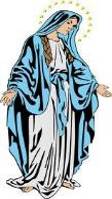 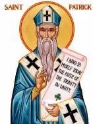 Office email: ololandstp@outlook.com 	                          Office tel: 01273 302903Priest: Mgr. Benny O’Shea 07802 791394		         Deacon: Rev. Neil Mercer 07801 706167                                  Also resident: Canon Oliver Heaney and Canon Daithi Foley                      The Parish is part of the Diocese of Arundel & Brighton Diocesan Trust Registered Charity No.252878Services and Intentions                            THE WORD WHO IS LIFEOFFERTORIES Thank you for the following cash and envelope collections for Our Lady of Lourdes:Sunday 26 July £302.39, Sunday 2 August £189.50 and also for 2nd Collection for CAFOD: £118.12.THANKS also to those who have Standing Orders.Please pray for the repose of the soul of Diana Coutts who died during the week. Her Funeral Mass will take place at Our Lady of Lourdes Church, Rottingdean on Tuesday 18th August at 10am. May she rest in peace.Please remember all those recently deceased members of our parish and others known to us. Please pray for their families also at this time. Visits to the Sick/Hospital/Housebound: If you know of anybody who is sick please contact the Parish Office with details.BAPTISM marks the beginning of the Christian’s life of Faith and preparation can now begin. 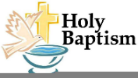 Ring the parish office or e-mail to start the process.PLEASE PRAY for all our sick parishioners who are in nursing homes or housebound, listed in our chapels, but especially for Alison Stainthorpe, Sami Ghazal, Sophie Reilly, Ann Chapman,  John Heal, Sandra Waugh, Eileen Cross, Carole Goudy, Victor Hopkin, Eileen Noakes, Una   McLaughlin, Veronica Westbury, Sr. Agnes, Colin Allen and Fr. Tony Collins.       Please let Fr. Benny know if you would like a name added.                                             The Holy Father’s Prayer Intention for August                                                                  The Maritime World                                                                                                   We pray for all those who work and live from the sea,                                         among them sailors, fishermen and their families.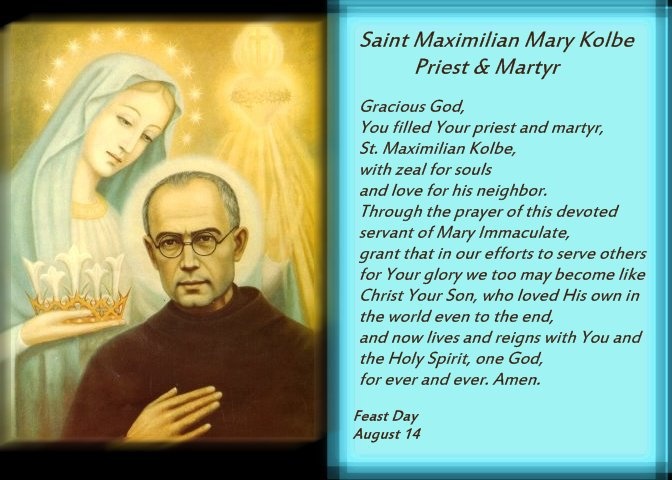 Father Maximilian Kolbe is a Saint! – Such was the proclamation by Pope Saint John Paul II on October 10, 1982, followed by the tolling of the bells of St. Peter’s Basilica in exultation of the martyr of Auschwitz!   Met by the thunderous applause of thousands in attendance,  including some of the surviving prisoners of the Nazi concentration camp –  whose minds and hearts are forever branded with the memory of his saintly and heroic self-donation – their former cellmate had now been raised to the Altars of the Church!  Once again, Christ reigns!  Once again the enemy has been defeated!Tracing back, however, to the inhumanity of World War II, where a shattering sense of hopelessness pervaded    the death camps as the Nazis took over Poland, this place of infamy became the Calvary of the modern times. Anger and hatred filled the heart of every prisoner until one stepped forward from the prisoners of Block 14, among whom ten had been singled out in retribution for one escapee.  Not initially selected, this obscure man – Father Maximilian Kolbe, a Catholic priest – voluntarily took the place of one of the ten, the father of a family, who, along with the others prisoners, had been sentenced to death by starvation.  Following the canonization Mass, the Holy Father emerged from St. Peter’s Basilica with his concelebrants, all    garbed in red vestments,  publicly proclaiming the Servant of God a martyr: a martyr of faith animated by love:  “Greater love has no man than this that a man lay down his life for his friends” (Jn 15:12). That love, which is so very dear to the Franciscan life, was the summary of the life of St. Francis, the Poverello of Assisi.   For this very reason, Pope Paul VI had called Blessed Maximilian the “St. Francis of our times” during his beatification ceremony some years earlier, on October 19, 1971.Sunday 9 August6.30pm(Sat) OLOL9.00am - St. Patrick’s10.30am OLOL**Weekend Masses with Congregation**Vigil Mass**OUTDOOR MASS -Church Garden**19th Sunday in Ordinary Time Welfare of Barbara Ann BryantPeople of the Parish Victoria Schofield R.I.P.  (R)Monday  10 August  8.30-9.25am **9.30am  Adoration  Mass St. Lawrence***with CongregationMichael Buni R.I.P.  Tuesday  11 August  8.30-9.25am**9.30am  10.00am – 11.00amAdoration  Mass St. Clare***with Congregation Time of Adoration/Private PrayerFr. John McSheehy R.I.P. Wednesday 12 August      ----------------     -------------------------------------         -----------------------------------                    Thursday  13 August   8.30-9.25am**9.30amAdoration  Mass ***** with Congregation Ss Pontian &Hippolytus              Welfare of James McGilliganFriday 14 August   8.30-9.25am**9.30am10.00am – 10.30amAdoration  Mass St. Maximilian Kolbe ****with Congregation  Divine Mercy Prayer Time Tessa Carrington, Deceased Relatives & Friends R.I.P. Sunday 16 August 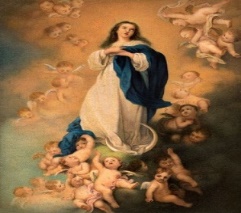 6.30pm (Sat)9.00am  - St. Patrick’s10.30am **Weekend masses with Congregation**Vigil Mass  **OUTDOOR MASS-Church Garden**ASSUMPTION OF THE BLESSED     VIRGIN MARY People of the Parish Fr. Edmund Geoghegan R.I.P. Janet Robson R.I.P.                     Our Lady of Lourdes & St. Patrick’s – MASSES - LIVE STREAMING                 Link:  https://www.youtube.com/channel/UCc4VXBr3EOa43nCxxzB-Edw                        SEE PARISH WEBSITE -www.ololandstp.org FOR ALL UPDATESMagnificat: The last available parish delivery is September – anyone needing copies after that date needs to set up their own subscription service.  Currently there is a special offer available - 4 months subscription for £14.00 This is available by phone on 0207 448 3618  or email subscriptions@catholicherald.co.ukCatholic Universe Date of last publication we will receive (to be confirmed).  You can register for a personal subscription, either digital or paper copies at https://thecatholicuniverse.com/OLOL School will continue to support the Whitehawk Food Bank Project Information about future food collections will be posted on the School Website www.ourladyoflourdesprimaryschool.co.uk  and in our parish newsletter. Planning your  MARRIAGE – It is probably very difficult at present to make definite plans, please remember that our diocesan guidance is that couples should give at least 12 months’ notice of intention to marry in order to allow time for discernment, preparation, prayer and reflection.  If you are engaged and wish to discuss preparation Courses etc. please contact Fr. Benny or Deacon Neil.MASS ON THE PHONE - If you are unable to access Live Streamed Mass you can listen to the celebration each SUNDAY at 12 Noon by ringing St. Mary’s Cathedral, Middlesborough  on 01642 130120.Many Thanks to Ian Watson who has made it possible for us to have mass on line at Our Lady of Lourdes. The link for live-streaming is https://www.youtube.com/channel/UCc4VXBr3EOa43nCxxzB-EdwTHE TABLET In these difficult times if you can't find your usual copy of The Tablet at the back of the Church or in your newsagent, you can subscribe here: https://www.thetablet.co.uk/subscribe  You'll find we have quarterly, six monthly or annual subscription options on offer - so don't miss out and subscribe now and you'll guarantee yourself a copy every week. Or email Ian Farrar The Tablet's Marketing Manager for more information here ifarrar@thetablet.co.ukThe website, www.ChurchPaper.co.uk, contains the latest editions of the newspapers: A&B News,  UCM s (Union of Catholic Mothers) Reach - Catholic Schools Paper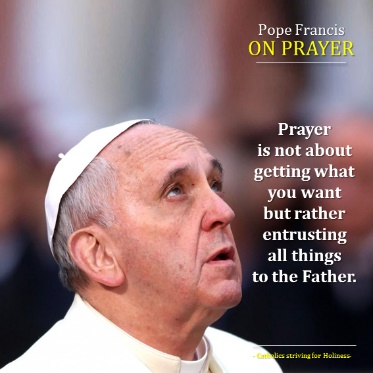 